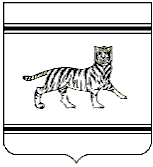 Муниципальное образование «Ленинский муниципальный район»Еврейской автономной областиАДМИНИСТРАЦИЯ МУНИЦИПАЛЬНОГО РАЙОНАПОСТАНОВЛЕНИЕс. ЛенинскоеО внесении изменений в постановление администрации муниципального района от 12.03.2015 № 96 «Об утверждении ведомственной целевой программы «Совершенствование школьного питания в общеобразовательных учреждениях муниципального образования «Ленинский муниципальный район» на 2015 -2017 годы»На основании Устава муниципального образования «Ленинский муниципальный район», в соответствии с постановлением администрации муниципального района от 26.01.2015 № 11 «Об утверждении Порядка разработки, утверждения и реализации муниципальных программ муниципального образования «Ленинский муниципальный район», Перечнем муниципальных программ, предлагаемых к финансированию в 2016 году и плановом периоде 2017-2020 годов, утвержденным постановлением администрации муниципального района от 17.12.2015 № 721 администрация муниципального районаПОСТАНОВЛЯЕТ:1. Внести в постановление администрации муниципального района от 12.03.2015 № 96 «Об утверждении ведомственной целевой программы «Совершенствование школьного питания в общеобразовательных учреждениях муниципального образования «Ленинский муниципальный район» на 2015 -2017 годы» (с изменениями от 05.05.2015 № 240) следующие изменения:1.1. В наименовании слова «ведомственной целевой» заменить словами «муниципальной».1.2. В преамбуле слова «от 21.11.2014 № 789 «Об утверждении порядка ведомственных целевых программ, их утверждения и реализации» заменить словами «от 26.01.2015 № 11 «Об утверждении Порядка разработки, утверждения и реализации муниципальных программ муниципального образования «Ленинский муниципальный район»».1.3. Пункт 1 изложить в следующей редакции:«1. Утвердить муниципальную программу «Совершенствование школьного питания в общеобразовательных учреждениях муниципального образования «Ленинский муниципальный район» на 2015 -2017 годы».».1.4. Пункт 2 изложить в следующей редакции:«2. Контроль за исполнением настоящего постановления возложить на заместителя главы администрации муниципального района по социальным вопросам О.П. Комарову.»1.5. Муниципальную программу «Совершенствование школьного питания в общеобразовательных учреждениях муниципального образования «Ленинский муниципальный район» на 2015 -2017 годы» изложить в новой редакции, согласно приложению к настоящему постановлению.2. Контроль за исполнением настоящего постановления возложить на заместителя главы администрации муниципального района по социальным вопросам О.П. Комарову.3. Опубликовать настоящее постановление в газете «Амурская нива».4. Настоящее постановление вступает в силу после дня его официального опубликования.Глава администрациимуниципального района		 В.А. СамковГотовил:СОГЛАСОВАНО                                   СОГЛАСОВАНО   Приложение   к постановлению администрации   муниципального района   от			№«Муниципальная программа«Совершенствование школьного питания в общеобразовательных учреждениях муниципального образования «Ленинский муниципальный район» на 2015 -2017 годы»с. Ленинское2015 год1. ПАСПОРТ муниципальной программы муниципального образования«Ленинский муниципальный район»2. Содержание проблемы и обоснование необходимости ее решения программными методамиВ соответствии с Федеральным законом от 29.12.2012 г. № 273 ФЗ «Об образовании в Российской Федерации» во всех общеобразовательных учреждениях Ленинского муниципального района организовано горячее питание, и бесплатное питание для детей из малоимущих  семей.Всего горячим питанием охвачено1870 обучающихся, что составляет 99% от общего количества обучающихся, бесплатное питание получают 653 человека, что составляет 32% от общего количества обучающихся.Из муниципального бюджета финансирование осуществляется из расчета 2 рубля на одного обучающегося.Средняя стоимость бесплатного горячего питания на одного учащегося составляет 12 рублей в день, что ведет к занижению норм по основным продуктам питания, имеющих наиболее высокую ценность (мясо, птица, рыба, молочные продукты, яйца).В связи с этим необходимо рассмотреть вопрос об увеличении стоимости бесплатного питания и выделении денежных средств из муниципального бюджета из расчета 4 рубля на одного обучающегося.Реализация данной программы позволит привести в соответствие требования к организации питания обучающихся согласно СанПиН 2.4.5.2409-08 «Санитарно-эпидемиологические требования к организации питания обучающихся в общеобразовательных учреждениях». Повысить качество питания учащихся, что существенно скажется на здоровье школьников и качестве образования.3. Цели, задачи, этапы и сроки реализации Программы3.1. Цель и задачи программы.Цель - создание условий по совершенствованию организации питания в общеобразовательных учреждениях, повышение качества питания школьников.Основные задачи:1) сохранение, восстановление и укрепление здоровья детей и подростков, привитие навыков здорового питания;2) обеспечение организации питания детей и подростков в общеобразовательных учреждений, в соответствии с СанПин 2.4.5.2409-08 «Санитарно-эпидемиологические требования к организации питания обучающихся в общеобразовательных учреждениях, учреждениях начального и среднего профессионального образования»;3) создание условий для повышения качества питания детей.3.2. Этапы и сроки реализации программыТаблица 14. Система программных мероприятийТаблица 25. Ресурсное обеспечение реализации программТаблица 36. Оценка эффективности реализации программыРеализация данной программы позволит привести в соответствие требования к организации питания обучающихся согласно СанПиН 2.4.5.2409-08 «Санитарно-эпидемиологические требования к организации питания обучающихся в общеобразовательных учреждениях». Повысить качество питания учащихся, что существенно скажется на здоровье школьников и качестве образования.»Начальник отдела образования администрации муниципального района«____» _______________ 2016 г.И.А. ЛеонтьеваУправляющий делами администрации муниципального района«____» _______________ 2016 г.Т.А. РешетнякНачальник юридического отдела администрации муниципального района«____» _______________ 2016 г.А.М. СтешинаЗаместитель главы администрации муниципального района                                    О.П. Комарова«_____» ________________ 2016 г.Начальник финансового отдела администрации муниципального района                                             Ж.А. Рошу«_____» _________________ 2016 г.Наименование программыСовершенствование школьного питания в общеобразовательных учреждениях муниципального образования «Ленинский муниципальный район» на 2015 -2017 годы»Ответственный исполнитель программыОтдел образования администрации  муниципального районаЦель программыСоздание условий для  совершенствованию организации школьного питания в общеобразовательных учреждениях, повышение качества питания школьниковОсновные задачи программы:Сохранение, восстановление и укрепление здоровья детей и подростков, привитие навыков здорового питания.Обеспечение организации питания детей и подростков образовательных учреждений в соответствии с СанПин 2.4.5.2409-08.Создание условий для повышения качества жизни и здоровья детейСроки и этапы реализации программыпервый этап – 2015 годвторой этап – 2016 годтретий этап – 2017 годИсполнители основных мероприятий программыОтдел образования администрации  муниципального района (далее – отдел образования), руководители образовательных учреждений (далее-ОУ)Объемы финансированияВсего – 1371,3 тыс. рублей:2015 – 316,8 тыс. рублей;2016 – 496,9 тыс. рублей;2017 – 557,6 тыс. рублейИсточник финансированияпрограммыБюджет муниципального районаОжидаемые конечные результаты реализации программыУлучшение качества питания школьников, обеспечение его безопасности и сбалансированности.Проведение профилактических мероприятий по правилам правильного питания.Выполнение требований к организации питания обучающихся согласно СанПиН 2.4.5.2409-08 №п/пНаименованиеэтапаПериод реализацииОжидаемые результаты1.Первый этап2015 годУлучшение качества питания школьников, обеспечение его безопасности и сбалансированности.Проведение профилактических мероприятий по правилам правильного питания.Выполнение требований к организации питания обучающихся согласно СанПиН 2.4.5.2409-082.Второй этап 2016 годУлучшение качества питания школьников, обеспечение его безопасности и сбалансированности.Проведение профилактических мероприятий по правилам правильного питания.Выполнение требований к организации питания обучающихся согласно СанПиН 2.4.5.2409-083.Третий этап2017 годУлучшение качества питания школьников, обеспечение его безопасности и сбалансированности.Проведение профилактических мероприятий по правилам правильного питания.Выполнение требований к организации питания обучающихся согласно СанПиН 2.4.5.2409-08№ п/пНаименование муниципальной программы, ведомственной целевой программыОтветственный исполнитель, соисполнитель, участникиСрок реализацииОжидаемый результат в количественном измеренииПоследствия не реализации государственной программы, ведомственной целевой программыПоследствия не реализации государственной программы, ведомственной целевой программыОбъем финансирования, рублей12345667Муниципальная программаМуниципальная программаМуниципальная программаМуниципальная программаМуниципальная программаМуниципальная программаМуниципальная программаМуниципальная программаНаименование задачи: 1. Установление категорий учащихся, имеющих право на бесплатное питаниеНаименование задачи: 1. Установление категорий учащихся, имеющих право на бесплатное питаниеНаименование задачи: 1. Установление категорий учащихся, имеющих право на бесплатное питаниеНаименование задачи: 1. Установление категорий учащихся, имеющих право на бесплатное питаниеНаименование задачи: 1. Установление категорий учащихся, имеющих право на бесплатное питаниеНаименование задачи: 1. Установление категорий учащихся, имеющих право на бесплатное питаниеНаименование задачи: 1. Установление категорий учащихся, имеющих право на бесплатное питание1.1Установление категорий учащихся, имеющих право на бесплатное питаниеОбразовательные организации2015 год2016 год2017 годУстановление категорий учащихся, имеющих право на бесплатное питаниеНесоответствие питания обучающихся требованиям СанПиН 2.4.5.2409-08Несоответствие питания обучающихся требованиям СанПиН 2.4.5.2409-08Наименование задачи: 2. Организация горячего питания обучающихсяНаименование задачи: 2. Организация горячего питания обучающихсяНаименование задачи: 2. Организация горячего питания обучающихсяНаименование задачи: 2. Организация горячего питания обучающихсяНаименование задачи: 2. Организация горячего питания обучающихсяНаименование задачи: 2. Организация горячего питания обучающихсяНаименование задачи: 2. Организация горячего питания обучающихся2.1Обеспечение обучающихся из категории малообеспеченные и трудная жизненная ситуация горячим питанием Образовательные организации2015 год 2016 год 2017 годОбеспечение обучающихся из категории малообеспеченные и трудная жизненная ситуация горячим питаниемОбеспечение обучающихся из категории малообеспеченные и трудная жизненная ситуация горячим питаниемНесоответствие питания обучающихся требованиям СанПиН 2.4.5.2409-08255 000,0420 000,0557 600,02.2Обеспечение горячим питанием обучающихся доставляемых из других населенных пунктов, в дни посещения ими групп продленного дняОбразовательные организации2015 год 2016 годОбеспечение горячим питанием обучающихся доставляемых из других населенных пунктов, в дни посещения ими групп продленного дняОбеспечение горячим питанием обучающихся доставляемых из других населенных пунктов, в дни посещения ими групп продленного дняНесоответствие питания обучающихся требованиям СанПиН 2.4.5.2409-0861 800,076 900,0Наименование задачи: 3. Пропаганда здорового питанияНаименование задачи: 3. Пропаганда здорового питанияНаименование задачи: 3. Пропаганда здорового питанияНаименование задачи: 3. Пропаганда здорового питанияНаименование задачи: 3. Пропаганда здорового питанияНаименование задачи: 3. Пропаганда здорового питанияНаименование задачи: 3. Пропаганда здорового питания3.1Проведение разъяснительной и просветительской работы среди учащихся и родителейОбразовательные организации2015 год 2016 год 2017 годПроведение разъяснительной и просветительской работы среди учащихся и родителейПроведение разъяснительной и просветительской работы среди учащихся и родителейНесоответствие питания обучающихся требованиям СанПиН 2.4.5.2409-083.2Организация деятельности участников образовательного процесса по формированию культуры школьного питанияОбразовательные организации2015 год 2016 год 2017 годОрганизация деятельности участников образовательного процесса по формированию культуры школьного питанияОрганизация деятельности участников образовательного процесса по формированию культуры школьного питанияНесоответствие питания обучающихся требованиям СанПиН 2.4.5.2409-083.3Публикация ряда статей о здоровом питании и организации школьного питания   в местных средствах массовой информации Отдел образования,образовательные организации2015 год 2016 год 2017 годПубликация ряда статей о здоровом питании и организации школьного питания   в местных средствах массовой информации Публикация ряда статей о здоровом питании и организации школьного питания   в местных средствах массовой информации Несоответствие питания обучающихся требованиям СанПиН 2.4.5.2409-083.4Размещение информации  по вопросам организации школьного питания на школьных сайтахОбразовательные организации2015 год 2016 год 2017 годРазмещение информации  по вопросам организации школьного питания на школьных сайтахРазмещение информации  по вопросам организации школьного питания на школьных сайтахНесоответствие питания обучающихся требованиям СанПиН 2.4.5.2409-08№ п/пНаименование и мероприятия муниципальной программы, ведомственной целевой программыИсточники ресурсного обеспеченияОценка расходов (тыс. рублей), годОценка расходов (тыс. рублей), годОценка расходов (тыс. рублей), годОценка расходов (тыс. рублей), год№ п/пНаименование и мероприятия муниципальной программы, ведомственной целевой программыИсточники ресурсного обеспеченияВсего2015 год2016 год2017 годМуниципальная программаВсего1 362,0316,8496,9557,6Областной бюджетФедеральный бюджетБюджет муниципального образования1 362,0316,8496,9557,6Внебюджетные источники1.1Установление категорий учащихся, имеющих право на бесплатное питаниеВсегоОбластной бюджетФедеральный бюджетБюджет муниципального образованияВнебюджетные источники2.1Обеспечение обучающихся из категории малообеспеченные и трудная жизненная ситуация горячим питанием Всего1 232,6255,0420,0557,6Областной бюджетФедеральный бюджетБюджет муниципального образования1 232,6255,0420,0557,6Внебюджетные источники2.2.Обеспечение горячим питанием обучающихся доставляемых из других населенных пунктов, в дни посещения ими групп продленного дняВсего138,761,876,9Областной бюджетФедеральный бюджетБюджет муниципального образования138,761,876,9Внебюджетные источники3.1Проведение разъяснительной и просветительской работы среди учащихся и родителейВсего----Областной бюджетФедеральный бюджетБюджет муниципального образованияВнебюджетные источники3.2Организация деятельности участников образовательного процесса по формированию культуры школьного питанияВсего----Областной бюджетФедеральный бюджетБюджет муниципального образованияВнебюджетные источники3.3Публикация ряда статей о здоровом питании и организации школьного питания   в местных средствах массовой информации Всего----Областной бюджетФедеральный бюджетБюджет муниципального образованияВнебюджетные источники3.4Размещение информации  по вопросам организации школьного питания на школьных сайтахВсего----Областной бюджетФедеральный бюджетБюджет муниципального образованияВнебюджетные источники